REQUERIMENTO Nº 630/2018Requer Voto de Pesar pelo falecimento do SR. EIDMAR PEREIRA BOM, ocorrido recentemente. Senhor Presidente, Nos termos do Art. 102, Inciso IV, do Regimento Interno desta Casa de Leis, requeiro a Vossa Excelência que se digne a registrar nos anais desta Casa de Leis voto de profundo pesar pelo falecimento do Sr. Eidmar Pereira Bom, ocorrido no último dia 09 de maio. Requeiro, ainda, que desta manifestação seja dada ciência aos seus familiares, encaminhando cópia do presente à Rua General Couto Magalhães, 130, bairro 31 de Março, nesta cidade.Justificativa:O Sr. Eidmar Pereira Bom tinha 77 anos e era casado com Encarnação de Jesus Inácio Pereira Bom e deixou os filhos Lucinda e Emerson.Benquisto por todos os familiares e amigos, seu passamento causou grande consternação e saudades; todavia, sua memória há de ser cultuada por todos que em vida o amaram.Que Deus esteja presente nesse momento de separação e dor, para lhes dar força e consolo.É, pois, este o Voto, através da Câmara de Vereadores, em homenagem póstuma e em sinal de solidariedade.                    Plenário “Dr. Tancredo Neves”, 09 de maio de 2018. José Antonio FerreiraDr. José-Vereador-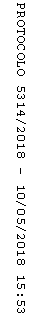 